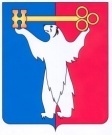 АДМИНИСТРАЦИЯ ГОРОДА НОРИЛЬСКАКРАСНОЯРСКОГО КРАЯРАСПОРЯЖЕНИЕОб изъятии земельного участка для муниципальных нуждВ связи с признанием многоквартирного дома № 9, расположенного на                         улице Шахтерская в районе Кайеркан города Норильска Красноярского края                            (далее – Многоквартирный дом), аварийным и подлежащим сносу, согласно заключению межведомственной комиссии по вопросам признания помещения жилым помещением, пригодным (непригодным) для проживания и многоквартирного                      дома аварийным и подлежащим сносу или реконструкции на территории муниципального образования город Норильск № 2-МВК/З от 10.06.2021, распоряжений Администрации города Норильска от 14.02.2022 № 697, от 15.07.2021 № 3475, во исполнение пункта 10 статьи 32 Жилищного кодекса Российской Федерации, руководствуясь статьей 56.6 Земельного кодекса Российской Федерации,   а также Положением о переселении граждан из непригодных жилых помещений муниципального жилищного фонда муниципального образования город Норильск                   и обеспечении жилищных прав собственников жилых помещений, расположенных                   в многоквартирных домах, признанных в установленном порядке аварийными                               и подлежащими сносу или реконструкции, утвержденным решением Норильского городского Совета депутатов от 03.04.2012 № 2/4-21,1. Изъять земельный участок с кадастровым номером 24:55:0602005:69, расположенный по адресу: Красноярский край, г. Норильск, ул. Шахтерская, д. 9, на котором расположен многоквартирный дом, признанный аварийным и подлежащим сносу, для муниципальных нужд.2. Изъять жилые помещения, расположенные в многоквартирном доме, указанные в приложении № 1 к настоящему распоряжению, за исключением жилых помещений, принадлежащих на праве собственности муниципальному образованию. 3.   Управлению городского хозяйства Администрации города Норильска:3.1.  в течение десяти дней с даты издания настоящего распоряжения направить его копию в Межмуниципальный Норильский отдел Управления Федеральной службы государственной регистрации, кадастра и картографии по Красноярскому краю,                          в управляющую организацию, обслуживающую Многоквартирный дом,                                             в МКУ «Управление жилищно-коммунального хозяйства»; 3.2 в течение десяти дней с даты издания настоящего распоряжения направить его копию в Управление жилищного фонда Администрации города Норильска для обеспечения жилищных прав правообладателей изымаемых помещений, указанных                      в приложении № 1 к настоящему распоряжению, в порядке, установленном Положением о переселении граждан из непригодных жилых помещений муниципального жилищного фонда муниципального образования город Норильск                    и обеспечении жилищных прав собственников жилых помещений, расположенных                    в многоквартирных домах, признанных в установленном порядке аварийными                             и подлежащими сносу или реконструкции, утвержденным решением Норильского городского Совета депутатов Красноярского края от 03.04.2012 № 2/4-21.3.3. в течение десяти дней с даты издания настоящего распоряжения направить его копию собственникам изымаемых помещений, указанных в приложении № 1                        к настоящему распоряжению, письмом с уведомлением о вручении по почтовым адресам, указанным в заявлениях об учете прав на недвижимость, либо в случае отсутствия указанных адресов по почтовым адресам, указанным в Едином государственном реестре недвижимости, а также по месту нахождения изымаемых помещений и на адрес электронной почты, если правообладатель изымаемого помещения сообщил адрес для связи в виде электронной почты;3.4. в течение пятнадцати дней с даты издания настоящего распоряжения обеспечить внесение в государственную информационную систему жилищно-коммунального хозяйства информацию о решении органа местного самоуправления об изъятии для муниципальных нужд земельных участков, на которых расположены многоквартирные дома, жилые дома согласно пунктам 13 - 13.3 Раздела 6 Приказа Минкомсвязи России № 74, Минстроя России № 114/пр от 29.02.2016.4. Опубликовать настоящее распоряжение в течение десяти дней со дня его5издания в газете «Заполярная правда» и разместить его на официальном сайте муниципального образования город Норильск.Заместитель Главы города Норильскапо городскому хозяйству                                                                              К.В. КупреенкоПриложение № 1к распоряжению Администрациигорода Норильскаот 27.09.2022 № 5937ПЕРЕЧЕНЬжилых помещений, расположенных в многоквартирном доме № 9 по улице Шахтерской в Кайеркан районе города Норильска, подлежащих изъятию27.09.2022               г. Норильск№  5937№п/пгородрайонулица№ дома№ жилого помещения1НорильскКайерканШахтерская93072НорильскКайерканШахтерская93103НорильскКайерканШахтерская93114НорильскКайерканШахтерская93225НорильскКайерканШахтерская93236НорильскКайерканШахтерская93267НорильскКайерканШахтерская93288НорильскКайерканШахтерская93309НорильскКайерканШахтерская933510НорильскКайерканШахтерская940411НорильскКайерканШахтерская941012НорильскКайерканШахтерская941113НорильскКайерканШахтерская941214НорильскКайерканШахтерская941315НорильскКайерканШахтерская941916НорильскКайерканШахтерская942917НорильскКайерканШахтерская943418НорильскКайерканШахтерская950619НорильскКайерканШахтерская951720НорильскКайерканШахтерская952321НорильскКайерканШахтерская952522НорильскКайерканШахтерская952923НорильскКайерканШахтерская953124НорильскКайерканШахтерская960325НорильскКайерканШахтерская961026НорильскКайерканШахтерская961127НорильскКайерканШахтерская961428НорильскКайерканШахтерская961529НорильскКайерканШахтерская961630НорильскКайерканШахтерская963431НорильскКайерканШахтерская963532НорильскКайерканШахтерская963733НорильскКайерканШахтерская970734НорильскКайерканШахтерская970835НорильскКайерканШахтерская971636НорильскКайерканШахтерская972037НорильскКайерканШахтерская972138НорильскКайерканШахтерская972439НорильскКайерканШахтерская972540НорильскКайерканШахтерская972741НорильскКайерканШахтерская972942НорильскКайерканШахтерская980343НорильскКайерканШахтерская980844НорильскКайерканШахтерская981045НорильскКайерканШахтерская981446НорильскКайерканШахтерская981647НорильскКайерканШахтерская982048НорильскКайерканШахтерская982649НорильскКайерканШахтерская983250НорильскКайерканШахтерская983351НорильскКайерканШахтерская983452НорильскКайерканШахтерская983753НорильскКайерканШахтерская990254НорильскКайерканШахтерская990655НорильскКайерканШахтерская990756НорильскКайерканШахтерская990957НорильскКайерканШахтерская991458НорильскКайерканШахтерская991759НорильскКайерканШахтерская991960НорильскКайерканШахтерская9938